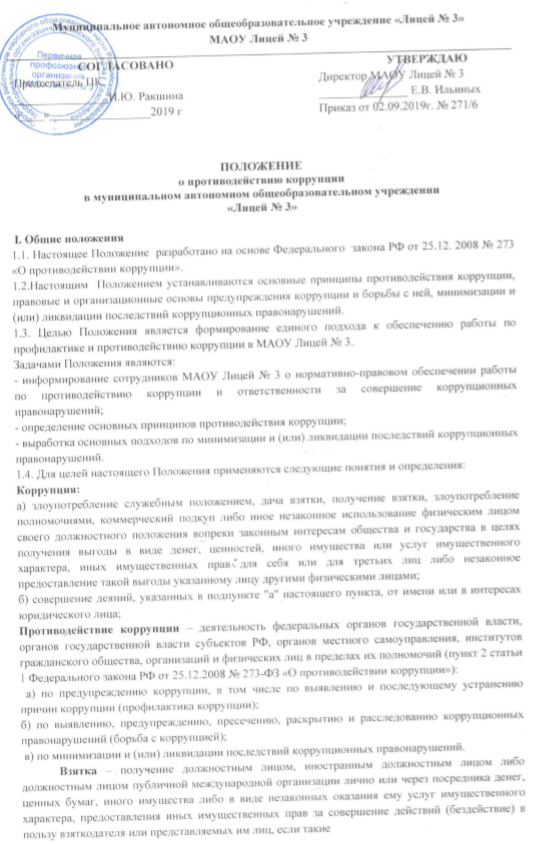 действия (бездействие) входят в служебные полномочия должностного лица либо если оно  в силу должностного положения может способствовать таким действиям (бездействию),  а  равно за общее покровительство или попустительство по службе.Конфликт интересов – ситуация, при которой личная заинтересованность (прямая или косвенная) работника (представителя  организации)  влияет  или  может  повлиять  на надлежащееисполнение им должностных (трудовых) обязанностей и при которой возникает или можетвозникнуть противоречие между личной заинтересованностью работника (представителя организации) и правами и законными интересами организации, способное привести к причинению вреда правам и законным интересам, имуществ у и (или) деловой репутации организации, работником (представителем организации) которой он является.Конфликт интересов педагогического работника – ситуация, при которой у педагогического работника при осуществлении им профессиональной деятельности возникает личная заинтересованность в получении материальной выгоды или иного преимущества  и которая влияет или может повлиять на надлежащее исполнение педагогическим работником профессиональных обязанностей вследствие  противоречия между его личной заинтересованностью и интересами обучающегося, родителей (законных представ ителей) несовершеннолетних обучающихся (п. 33 ст. 2 ФЗ от 29.12.2012 № 273-ФЗ «Об образовании в РФ»).Личная заинтересованность работника (представителя организации) – возможность получения доходов в виде денег, иного имущества, в том числе имущественных прав, услуг имущественного характера, результатов выполненных работ или каких-либо выгод (преимуществ) лицом и (или) состоящими с ним в близком родстве или свойстве лицами (родителями, супругами, детьми, братьями,  сестрами,  а  также  братьями,  сестрами,  родителями, детьми супругов и  супругами  детей),  гражданами  или  организациями,  с  которыми лицо и (или) лица, состоящие с ним в близком родстве или свойстве, связаны имущественными, корпоративными или иными бли зкими отношениями  (ст.  10  ФЗ  от 25.12.2008 № 273-ФЗ «О противодействии коррупции»).Корыстная заинтересованность  –  стремление  лица путем  совершения  неправомерных действий получить для себя или  других лиц  выгоду  имущественного характера, не связанную с незаконным безвозмездным обращением имущества в свою по льзу или пользу других лиц; и иная личная заинтересованность – стремление лица извлечь выгоду неимущественного характера, обусловленное такими побуждениями, как карьеризм, семейственность, желание  приукрасить  действительное  положение,  получить  взаимную услугу, заручиться поддержкой в решении  какого-либо  вопроса,  скрыть  свою некомпетентность и  т.п. (п. 16 Постановление  Пленума  Верховного Суда РФ  от 16.10.2009 №  19 «О судебной практике по делам о злоупотреблении должностными полномочиями и о превышении должностных полномочий»).Нормативно-правовое обеспечение в сфере предупреждения и противодействия коррупцииРоссийское законодательство в сфере предупреждения и прот иводействия коррупции.Обязанность организаций принимать меры по предупреждению коррупции. Основополагающим нормативным правовым актом в сфере борьбы с коррупцией является Федеральный закон от 25.12.2008 № 273-ФЗ «О противодействии коррупции» (далее – Федеральный закон № 273-ФЗ) Частью 1 статьи 13.3 Федерального закона №  273-ФЗ установлена обязанность организаций разрабатывать и принимать меры по предупреждению коррупции. Меры, рекомендуемые к применению в организациях, содержатся в части 2  указанной статьи:Ответственность юридических лиц.Общие нормы, устанавливающие ответственность юридических лиц за коррупционные правонарушения, закреплены в статье 14 Федерального закона № 273-ФЗ. В соответствии с данной статьей, если от имени или в интересах юридического лица  осуществляются  организация, подготовка и совершение коррупционных правонарушений или правонарушений, создающие условия длясовершения коррупционных правонарушений, к юридическому лицу могут быть применены меры ответственности в соответствии с законодательством РФ.При этом применение мер ответственности за коррупционное правонарушение к юридическому лицу не освобождает от ответственности за данное коррупционное правонарушение виновное физическое лицо. Привлечение к уголовной или  иной ответственности за коррупционное правонарушение физического лица не освобождает от ответственности за данное коррупционное правонарушение юридическое лицо. В случаях, предусмотренных законодательством РФ, данные нормы распространяются на иностранные юридические лица.Незаконное вознаграждение от имени юридического лица.Статья 19.28 Кодекса РФ об административных правонарушениях устанавливает меры ответственности за незаконное вознаграждение от имени юридического лица  (незаконные передача, предложение или обещание от имени или в интересах юридического  лица  должностному лицу, лицу, выполняющему управленческие функции в коммерческой или иной организации, иностранному должностному лицу либо должностному лицу публичной международной организации денег, ценных бумаг, иного имущества, оказание ему услуг имущественного характера, предоставление имущественных прав за совершение в интересах данного юридического лица должностным лицом,  лицом,  выполняющим управленческие функции  в коммерческой или иной организации, иностранным должностным лицом либо должностным лицом публичной международной организации действия (бездействие), связанного с занимаемым ими служебным положением, влечет наложение на юридическое  лицо  административного штрафа).Ответственность физических лиц.Ответственность физических лиц за коррупционные  правонарушения  установлена статьей 13 Федерального закона РФ № 273-ФЗ.  Граждане РФ,  иностранные  граждане  и лица без гражданства за совершение коррупционных правонарушений несут уголовную, административную, гражданско-правовую и  дисциплинарн ую  ответственность  в  соответствии с законодательством РФ.Основные принципы противодействия коррупцииСистема мер противодействия коррупции в МБОУ Лицей № 3 основывается на следующих ключевых принципах:Принцип соответствия политики МБОУ Лицей № 3 действ ующему законодательств у и общепринятым нормам.Соответствие реализуемых  антикоррупционных   мероприятий  Конституции Российской Федерации, заключенным РФ международным договорам, законодательству РФ и иным нормативным правовым актам, применимым к организации.Принцип личного примера руководства МАОУ Лицей № 3Ключевая роль руководства МБОУ Лицей  №  3  в  формировании  культуры нетерпимости к коррупции и в создании внутриорганизационной системы предупреждения и противодействия коррупции.Принцип вовлеченности членов трудового коллектива.Информированность работников МБОУ Лицей № 3 о положениях антикоррупционного законодательства и их активное участие в формировании и реализации антикоррупционных стандартов и процедур.Принцип соразмерности антикоррупционных процедур риску коррупции. Разработка и выполнение комплекса мероприятий, позволяющих снизить вероятность вовлечения МБОУ Лицей № 3, его администрации и сотрудников в  коррупционную деятельность, осуществляется с учетом существ ующих в деятельности МБОУ Лицей № 3 коррупционных рисков.Принцип эффективности антикоррупционных процедур.Применение в МБОУ Лицей №3 таких антикоррупционных мероприятий, которые имеют низкую стоимость, обеспечивают простоту реализации и приносят значимый результат.Принцип ответственности и неотвратимости наказания.Неотвратимость наказания для членов трудового коллектива МБОУ Лицей №3 вне зависимости от занимаемой должности, стажа работы и  иных  условий  в  случае  совершения ими коррупционных правонарушений в связи с исполнением трудовы х обязанностей, а такжеперсональная	ответственность	руководства	МБОУ	Лицей	№3	за	реализацию внутриорганизационной антикоррупционной политики.Принцип открытости профессиональной деятельности.Информирование участников образовательных отношений, партнеров по сотруд ничествупринятых в МБОУ Лицей №3 антикоррупционных стандартах ведения профессиональной деятельности.Принцип постоянного контроля и регулярного мониторинга.Регулярное осуществление мониторинга эффективности внедренных антикоррупционных стандартов и процедур, а также контроля за их исполнением.Меры по предупреждению коррупции4.1. В соответствии со ст. 13.3 «Обязанность организаций принимать меры по предупреждению коррупции» ФЗ от 25.12.2008 № 273-ФЗ «О противодействии коррупции» профилактика коррупции осуществляется путѐм применения следующих основных мер:определение должностных лиц, ответственных за профилактику коррупционных и иных правонарушений;сотрудничество организации с правоохранительными органами;разработку и внедрение в практику стандартов и процедур, направленных на обеспечение добросовестной работы организации;принятие кодекса этики и служебного поведения работников организации;предотвращение и урегулирование кон фли кта интересов ;недопущение составления неофициальной отчетности и использования поддельных документов.Основные направления деятельности по повы шению эффективностипротиводействия коррупцииВнедрение антикоррупционных стандартов поведения членов трудового коллектива МБУ Лицей №3.Закрепление обязанностей членов трудового коллектива МБОУ Лицей № 3, связанных с предупреждением и противодействием коррупции:воздерживаться от совершения и (или) участия в совершении коррупционных правонарушений в интересах или от имени МБОУ Лицей № 3;воздерживаться от поведения, которое может быть истолковано окружающими какготовность совершить или участвовать в совершении коррупционного правонарушения в интересах или от имени МБОУ Лицей № 3;незамедлительно информировать директора / лицо, ответственное за реализацию антикоррупционной политики / администрацию о случаях склонения членов трудового коллектива МБОУ Лицей № 3 к совершению коррупционных правонарушений;незамедлительно информировать директора / лицо, ответственное за реализацию антикоррупционной политики /  администрацию  о  ставшей  известной  работнику  информации о случаях совершения коррупционных правонарушений  другими  членами  трудового коллектива или иными лицами;сообщать директору или иному ответственному лицу о возможности возникновения либо возникшем у члена трудового коллектива МБОУ Лицей № 3 конфликте интересов.Создание механизма взаимодействия органов управления МБОУ Лицей № 3 с органами местного самоуправления, с общественными и муниципальными комиссиями по вопросам противодействия коррупции, а также с гражданами и институтами гражданского общества;Принятие локальных, административных и иных мер, направленных на привлечение членов трудового коллектива и родителей (законных представителей) обучающихся к более активному участию в противодействии коррупции, на формирование в коллективе и у родителей (законных представителей) обучающихся негативного отношения ккоррупционному поведению;Создание	механизмов	общественного	контроля	за	образовательной, административно-хозяйственной деятельностью МБОУ Лицей № 3 через размещение на сайте ежегодного отчета  по самообследованию,  регулярной  отчетности  на  заседаниях родительского комитета и Наблюдательного совета, развитие государственно-общественногоуправления;Обеспечение открытого доступа всех участников образовательных отношений к информации о деятельности МБОУ Лицей № 3 через сайт и другие информационные носители;Обеспечение добросовестности, открытости, честной конкуренции и объективности при осуществлении закупок товаров, работ, услуг для обеспечения нужд МБОУ Лицей № 3;Создание условий для уведомления обучающимися и их родителями (законными представителями) в письменной форме администрации МБОУ Лицей № 3 и Уполномоченного по правам ребѐнка обо всех случаях проявления коррупционного поведения.Организация внутреннего контроля и аудита, на  основании  Федерального  закона РФ от 06.12.2011 № 402-ФЗ «О бухгалтерском учете», способств ующих профилактике и выявлению коррупционных правонарушений в деятельности МБОУ Лицей № 3, в т.ч.:контроль документирования операций хозяйственной деятельности;проверка экономической обоснованности осуществляемых операций в сферах коррупционного риска.Сотрудничество с правоохранительными органами в сфере противодействиякоррупции через:оказание содействия уполномоченным представителям контрольно-надзорных и правоохранительных органов при проведении ими инспекционных проверок  деятельности МБОУ Лицей № 3 по вопросам предупреждения и противодействия коррупции;оказания содействия уполномоченным представителям правоохранительных органов при проведении мероприятий по пресечению  или расследованию  коррупционных преступлений, включая оперативно-розыскные мероприятия.Организационные основы противодействия коррупцииОбщее руководство мероприятиями, направленными на противодействие коррупции, осуществляют: директор МБОУ Лицей № 3  и  лицо,  ответственное  за профилактику коррупционных правонарушений. Лицо, ответственное за профилактику коррупционных правонарушений, назначается приказом директора МБОУ Лицей № 3Лицо, ответственное за профилактику коррупционных правонарушений:разрабатывает проекты локальных актов по вопросам противодействия коррупции;осуществляет антикоррупционную пропаганду и воспитание всех участников образовательных отношений;принимает сообщения работников МБОУ Лицей № 3, родителей (законных представителей) о фактах коррупционных проявлений в МБОУ Лицей № 3;подготавливает планы противодействия коррупции и отчеты о реализации антикоррупционной политики в МБОУ Лицей № 3;взаимодейств ует с правоохранительными органами, органами прокуратуры;предоставляет (размещает) в соответствии с законодательством РФ информацию об антикоррупционной деятельности МБОУ Лицей № 3.Ответственность физических и юридических лиц за коррупционные нарушенияГраждане РФ, иностранные граждане и лица без гражданства за совершение коррупционных правонарушений  несут  уголовную,  административную,  гражданско-правовую и дисциплинарную ответственность в соответствии с законодательством РФ.Физическое лицо, совершившее коррупционное правонарушение, по решению суда может быть ли шено в соответствии с законодательством РФ права занимать определенные должности государственной и муниципальной службы.В случае если от имени или в интересах юридического лица осуществляются организация,  подготовка  и  совершение  коррупционных  правонарушений  или правонарушений, создающих условия для совершения коррупционных правонарушений, к юридическому лицу могут быть применены меры ответственности, предусмотренные законодательством Российской Федерации.Применение за коррупционное правонарушение мер ответственности к юридическому лицу не освобождает от ответственности за данное коррупционное правонарушение виновное физическое лицо, равно как и привлечение к уголовной или  иной  ответственности  за коррупционное правонарушение физического лица не освобождает от ответственности за данное коррупционное правонарушение юридическое лицо.